Seafood in SchoolsSeafood in Schools are spending two days in Harris Academy on Wednesday 14th and Thursday 15th May 2015.  On Wednesday P7 pupils from all feeder primary schools will attend and on Thursday all S1 pupils will attend.  The pupils will get the opportunity to attend the following three workshopsCome Dine With Me – An opportunity for pupils to learn more about the health benefits of consuming fish.A workshop with a Skipper from a fishing boat from Anstruther – pupils can view and handle a variety of fish and live species. They will also explore the journey the different species take from the sea to the plate.A chef demonstration / tasting sessions A community event is taking place on Wednesday evening from 4:30-6:00pm.  We would like to encourage pupils, parents, and siblings etc. to come along to experience this fantastic event.The event will be held in Harris Academy, Home Economics Department and we look forward to seeing you then.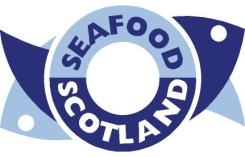 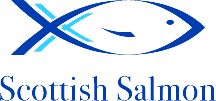 